Подоконники Open TeckБелыйМраморЗолотой дубСапелиОрехБукМахагонДуб табакДуб сепия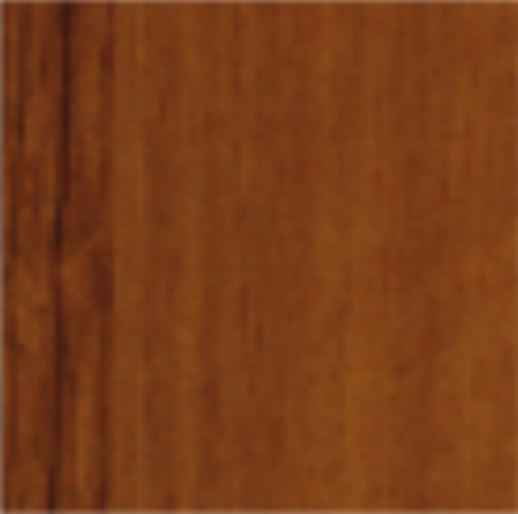 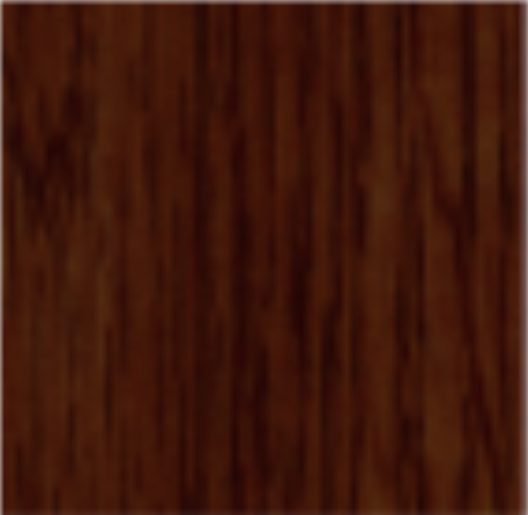 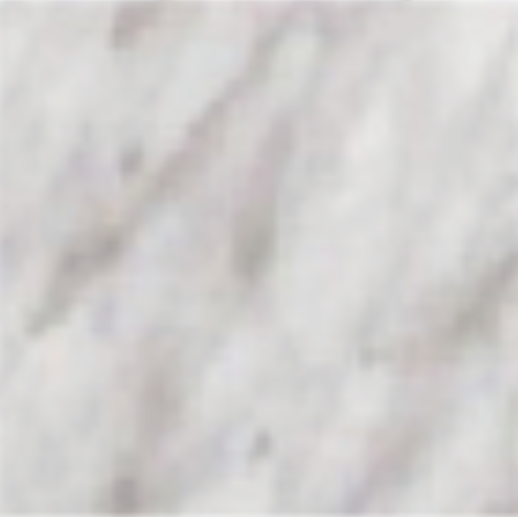 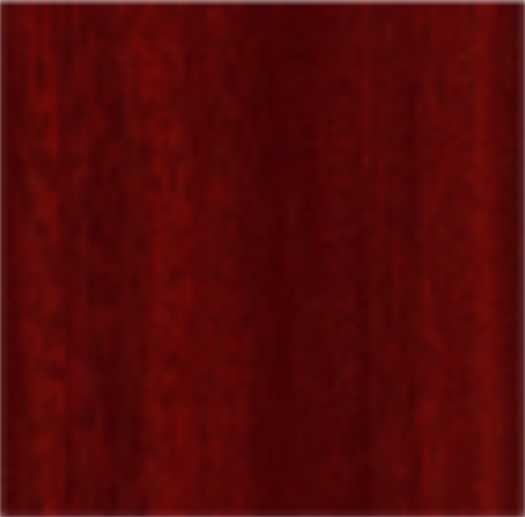 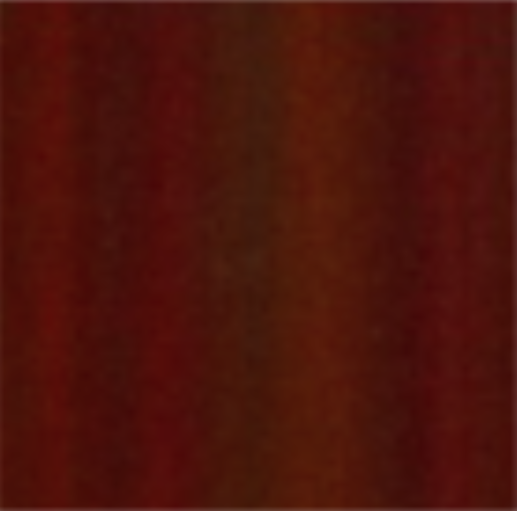 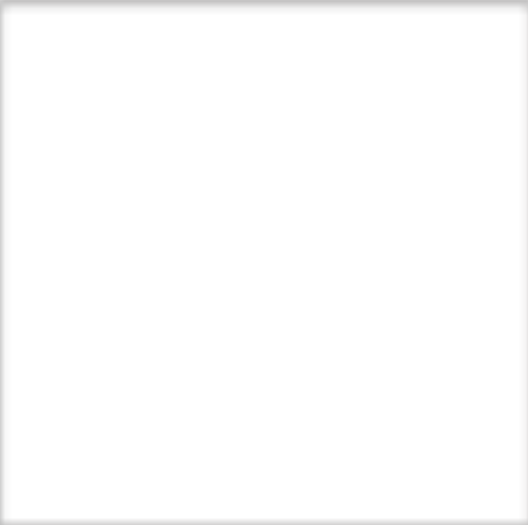 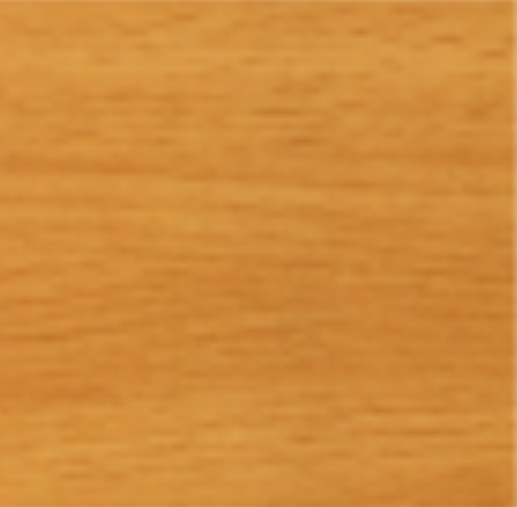 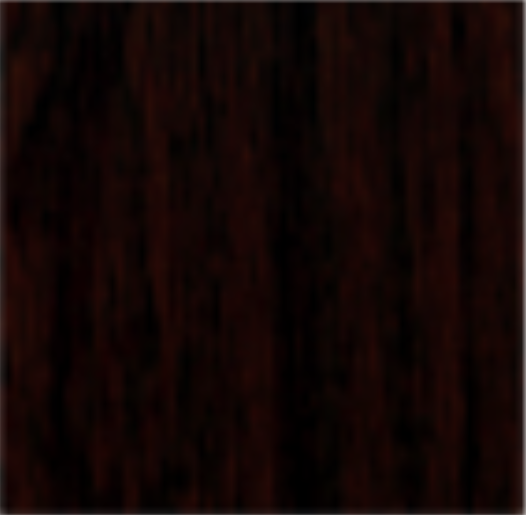 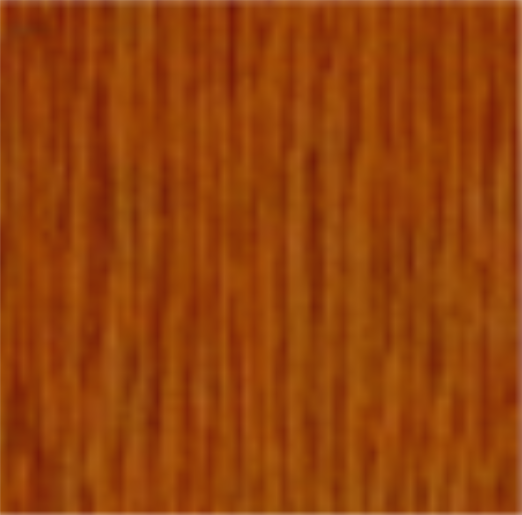 